We welcome you to our school community.This information is held in confidence. Please give as much detail as you can on your child’s current abilities.Child’s full name: ___________________________________     Preferred name: ___________________________Child’s age entering Prep: ____________              Date of Birth: _________________________________________Parent/Carer name/s: __________________________________________________________________________Occupation: __________________________________________________________________________________Phone (H):_______________________        (M): ________________________ (W): _________________________Email: _______________________________________________________________________________________Student lives with:	  mother	  step-mother	  grandparent(s)	  other:(Check all that apply)	  father	  step-father		  foster parents	_____________________ Shared custody arrangement. Details: ___________________________________________________________Number of children living in student’s home: ___________	Student is number ______ out of _____ siblings.Other siblings attending Bli Bli State School (include current grade):____________________________________________________________________________________________The following questions will provide our staff with essential information to cater for your child’s needs as they begin their educational journey at Bli Bli State School.     Please complete the following important questions as accurately as you can to give us the best insight into your child’s individual needs so that we can personalise learning and ensure an easy transition to school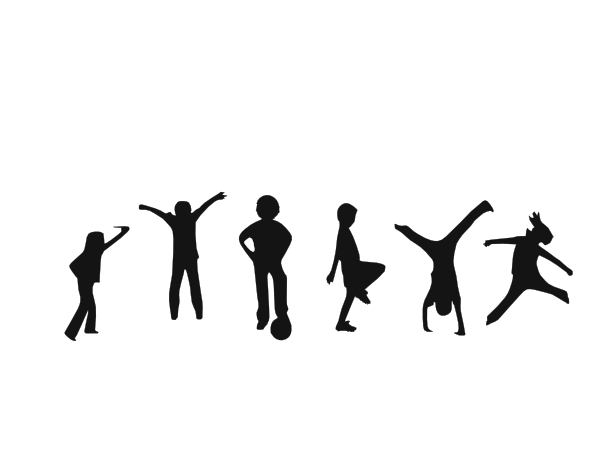 Thank you for taking the time to complete this questionnaire.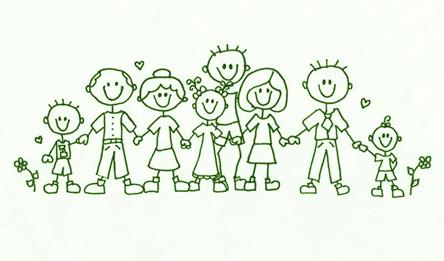 This questionnaire plays a major part in assisting us to transition your child successfully to Prep at Bli Bli State School. Please ensure you complete and submit this questionnaire, along with your completed enrolment forms, to the school office before the Orientation program begins.All information provided will be treated with care and considered in confidence.A quick check list: What I need to enrol at Bli Bli State SchoolCompleted Enrolment Form, including:BBSS Agreements – Enrolment, ICT, excursionsSchool Media Consent FormProof of Address (refer to enrolment pack)Child’s birth certificate (original or certified copy)This completed questionnaire Ideas for how we can motivate your child:Five words that describe your child and their personality are …1.2.3.4.5.Five words that describe your child and their personality are …1.2.3.4.5.What kinds of things upset your child?Five words that describe your child and their personality are …1.2.3.4.5.What are your three goals for your child in their Prep year?1.2.3.Does your child display curiosity about the world?Give an example:Comments:Comments:Comments:In your opinion, does your child display any special skills or talents? (language, literacy, drama, storytelling, music, dance, art, athletics, problem solving, other)Comment:Comment:Comment:Social and Emotional DevelopmentSocial and Emotional DevelopmentSocial and Emotional DevelopmentSocial and Emotional DevelopmentDoes your child follow rules and instructions without reminders?Not yetSometimesAlwaysDoes your child adjust easily to changes in routines?Not yetSometimesAlwaysDoes your child demonstrate self-control?Not yetSometimesAlwaysDoes your child ever act aggressively?eg: hitting, biting, yelling, temper tantrumsComment:NeverSometimesOftenDoes your child take care of his/her belongings?Not yetSometimesAlwaysDoes your child tidy up when asked?Not yetSometimesAlwaysCan your child usually solve most everyday problems as they arise?Comment:Not yetSometimesAlwaysDoes your child separate easily from caregivers?Comment:Not yetSometimesAlwaysHow would you best describe your child’s play?(who, what, when, where)Comment:Comment:Comment:Personal informationPersonal informationPersonal informationPersonal informationHas your child ever seen or been referred to any of the following specialists: (tick which apply)Ear, Nose and Throat SpecialistSpeech PathologistOccupational therapistPaediatricianPhysiotherapistPsychologistHearing testVision testOther:_______________________________Please provide details and copies of reports where possibleComment:Please provide details and copies of reports where possibleComment:Please provide details and copies of reports where possibleComment:Physical AbilitiesPhysical AbilitiesPhysical AbilitiesPhysical AbilitiesPhysical AbilitiesCan your child dress/undress themselveseg: manipulate buttons, zips, tie shoe laces?Not yetCurrently working onCurrently working onDoes thiseffectivelyCan your child attend to personal hygieneeg: toileting, washing/drying hands?Not yetCurrently working onCurrently working onDoes thiseffectivelyCan your child use stairs appropriately?Not yetCurrently working onCurrently working onDoes thiseffectivelySleeping HabitsSleeping HabitsSleeping HabitsSleeping HabitsSleeping HabitsDoes your child have a good sleep routine?Not yetCurrently working onCurrently working onDoes thiseffectivelyDoes your child have an established bedtime?Not yetCurrently working onCurrently working onYes. It is ______Does your child require an afternoon nap?NoSometimesSometimesAlwaysDoes your child tire easily?NoSometimesSometimesAlwaysLanguage and Communication SkillsLanguage and Communication SkillsLanguage and Communication SkillsLanguage and Communication SkillsLanguage and Communication SkillsIs your child’s speech clearly understood by family members and others?Not yetSometimesSometimesAlwaysCan your child speak confidently to an adult in familiar and unfamiliar situations?Not yetSometimesSometimesAlwaysCan your child speak confidently to other children?Not yetSometimesSometimesAlwaysCan your child enter and exit a conversation using appropriate manners?Not yetSometimesSometimesAlwaysComputer/ICT SkillsComputer/ICT SkillsComputer/ICT SkillsComputer/ICT SkillsComputer/ICT SkillsDoes your child have access to a computer/ICT device at home?Not yetSometimesSometimesAlwaysDoes your child have access to the internet at home?NoNoYesYesCan your child use a computer/ICT device independently?Not yetSometimesSometimesAlwaysApproximately how much time does your child spend on computers/ICT devices or watching TV each day?1-2 hours2-3 hours2-3 hoursMore than 3 hoursEarly Literacy SkillsEarly Literacy SkillsEarly Literacy SkillsEarly Literacy SkillsEarly Literacy SkillsHow often do you read to or with your child? (Circle)DailyWeeklyWeeklyNeverDoes your child enjoy listening to stories?Not yetSometimesSometimesAlwaysDoes your child remain attentive for the duration of a picture book reading?Not yetSometimesSometimesAlwaysDoes your child interact during the reading?ie: ask questions or make commentsNot yetSometimesSometimesAlwaysWhat types of books does your child enjoy?Please list:Please list:Please list:Please list:Does your child recognise his/her own name?Not yetSometimesSometimesAlwaysInterestsInterestsInterestsInterestsInterestsIs your child eager to play with new toys, games, books etc.?Not yetSometimesSometimesAlwaysPhysical and Emotional HealthPhysical and Emotional HealthDoes your child suffer from any allergies?eg: nuts, bees, egg, chlorine, otherComment:How would you rate the severity of this allergy?Comment:Does your child have an action plan signed by a doctor?  (If so, please provide this plan to the school as a matter of urgency)Comment:Does your child have any medical conditions(eg: asthma, diabetes, physical or intellectual conditions such as autism)Comment:Has your child recently experienced any family trauma/changed address etc?Comment:Prior to Prep experiencesPrior to Prep experiencesPlease tell us about your child’s pre-school experiences:(Child Care, C&K centre, Family Day Care, Family carers etc.)Please tell us about your child’s pre-school experiences:(Child Care, C&K centre, Family Day Care, Family carers etc.)Are there any children that your child does not learn well with?How confident are you that your child is ready for Prep? Please comment:Are there any children that your child does not learn well with?How confident are you that your child is ready for Prep? Please comment:Any other informationPlease tell us any other important information that you feel we should know about your child…